Прослужил солдат у царя три года, и царь за службу дал ему три копейки. Ну, он и пошел домой. Идет, а по дороге попадается мышь:— Здравствуй, солдат!— Здравствуй, мышь!— Где, солдат, был?— Служил.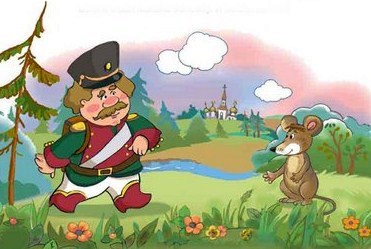 — Много ли царь за службу денег дал?— Три копейки!— Дай мне одну копейку, я тебе, может, пригожусь.«Ну, — подумал солдат, — не было денег, да и тут не деньги!»Взял и отдал мышке копейку. И пошел дальше. Идет, попадается ему жук:— Здравствуй, солдат!— Здравствуй, жук!— Где, солдат, был?— Служил.— Много ли царь за службу денег дал?— Дал три копейки, да я отдал мышке одну копейку, осталось две!— Дай мне копейку, я тебе, может, тоже пригожусь.Отдал солдат копейку и пошел дальше. Идет, попадается рак:— Здравствуй, солдат!— Здравствуй, рак!— Где, солдат, был?— Служил.— Много ли царь за службу денег дал?— Дал три копейки, а я мышке отдал копейку, жуку — копейку, еще осталась одна.— Дай мне тоже копейку, я тебе тоже, может, пригожусь!Отдал и эту копейку, пошел без денег. И как раз пришлось солдату идти через Питер и с Васильевского острова по мосту переезжать Неву. Это как раз к Зимнему дворцу мост-то подходит. А на мосту народу — протолкнуться некуда, не то чтобы солдату пройти. Солдат спрашивает у народа:— А что такое тут делается?А ему отвечают:— Вот что, солдат. У царя дочь положила зарок: кто рассмешит ее, за того и замуж выйти. Видишь, она сидит на балконе, а на площади по-всякому стараются, как бы рассмешить царевну, но придумать ничего не могут!Ну, делать нечего, мостом идти нельзя, пошел солдат позади перил. Но шинель-то у него была рваная, как-то за гайку дыркой задел, и сдернуло его с моста в Неву. Вдруг, откуда ни возьмись, — мышь, жук, рак, солдата из Невы вытащили, и как раз против Зимнего дворца, где стояла царевна на балконе. Вот мышь разувает его, жук портянки выжимает, а рак вилки свои расставил да на солнышке портянки и сушит. День-то был хороший!А царевна на балконе увидела, рассмеялась и в ладони захлопала:— Ой, как хорошо за солдатом ухаживают!Ну, солдата сейчас же забрали, привели к царю, царь и говорит:— Так вот что, солдат, царское слово назад не берется, и дочернин зарок я должен исполнить, выдать за тебя замуж дочку!Ну, недолго думавши, честным пирком да за свадебку.Да недолго солдату пришлось жить у царя, захотелось ему домой. Царь и говорит ему:— Чтобы тебе, зять, пешком не идти, дам тебе я лошадь!И дал он ледяную кобылу, гороховую плетку, синий кафтан да красную шапку. Вот солдат сел на кобылу и поехал домой.Ну, на такой кобыле круто не поедешь. Ехал он целую зиму до Пудожа, весной остановился на Филимонихе. День-то был веселый, жаркий, заснул солдат, ледяная кобыла и растаяла, а гороховую плетку сороки да вороны расклевали; остался у него синь кафтан да красная шапка, и пошел солдат на Заречье пешком. Идет он по деревне Истоминой, а ребята и кричат:— У Федьки синь кафтан!А ему почудилось «скинь кафтан». Солдат кафтан снял да и повесил на кол и пошел дальше. Идет по деревне Сениной, а ребята кричат:— У Федьки красная шапка!А солдату почудилось «краденая шапка». Он и ее на кол повесил. Перешел через деревню, а тут хлебные зароды, ворона сидит и каркает:— Бурлак идет! Бурлак идет!А сорока на колу кричит:— Чики, чики из Питера, чики, чики из Питера!Дошел солдат до дому, петух у крыльца кричит:— Без денег, без денег!Заходит в сени, а курица на сарае сидит кричит:— Как это так? Как это так? Как это так?Зашел в избу, а кошка с печи спрыгнула и кричит:— Профурал, профурал, профурал!Вот так ничего у солдата и не осталось.